Рекомендуемый режим занятий 2 раза в неделю по 1 занятию. Одно занятие не должно превышать 25 минут. В случае индивидуальной работы возможны ежедневные занятия. Предлагаемый учебный материал каждого занятия по своему объему превышает временные рамки занятия и предполагает на добровольной основе, по желанию детей выполнить оставшиеся задания дома. Таким образом, осуществляется принцип «минимакса».Чтобы материал лучше воспринимался ребенком, он сформирован так, что на одном листе – занятии помещались задачи примерно одного уровня трудности, но из разных тем. Составление и решение задач.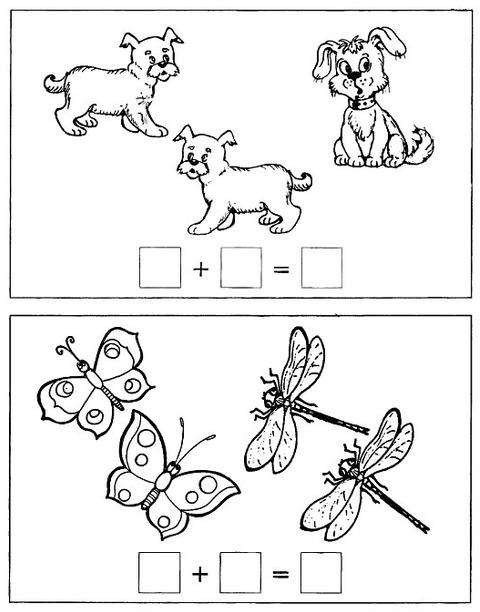 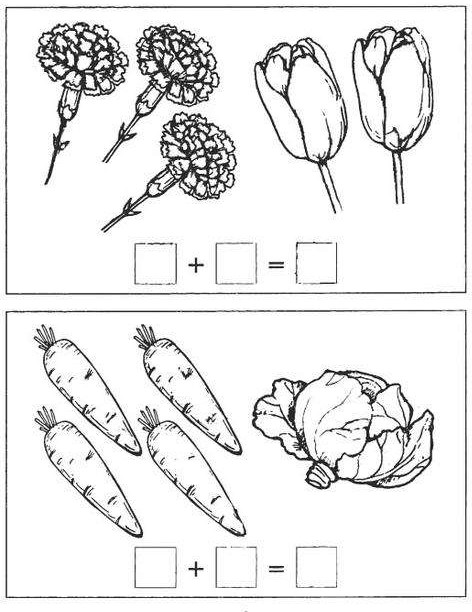 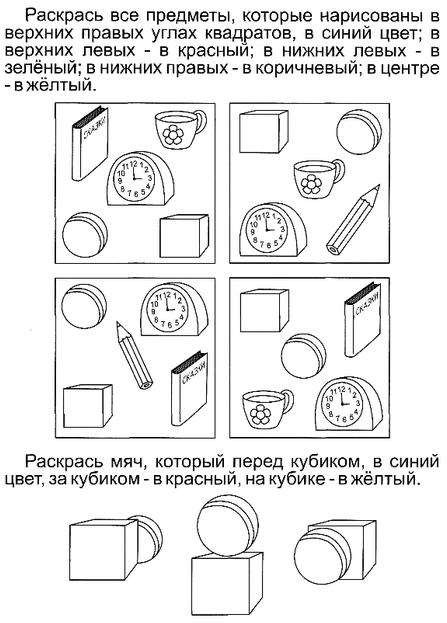 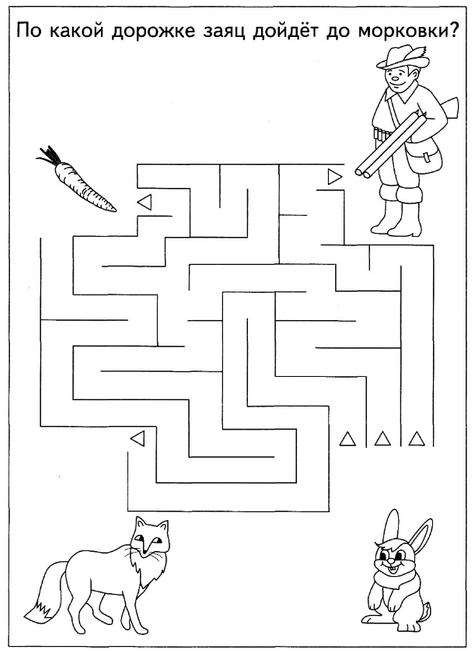 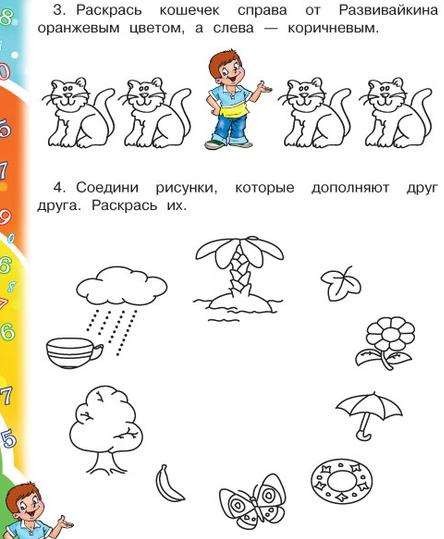 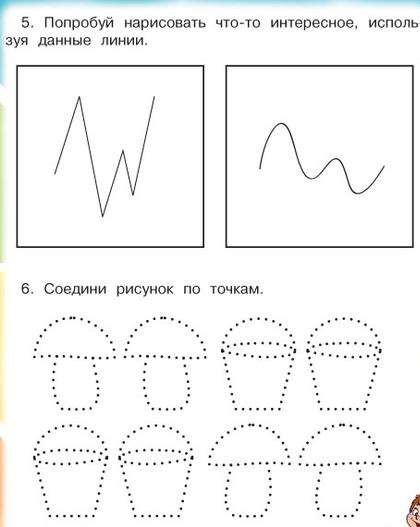 Закрепление термина «задача», математических знаков «+», «=». Решение задач на сложение предметов.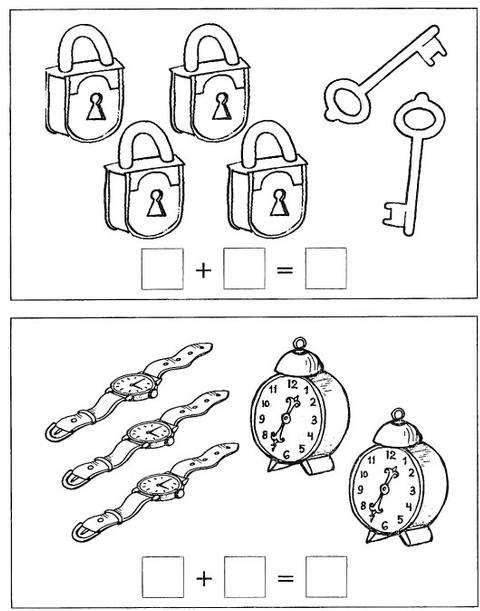 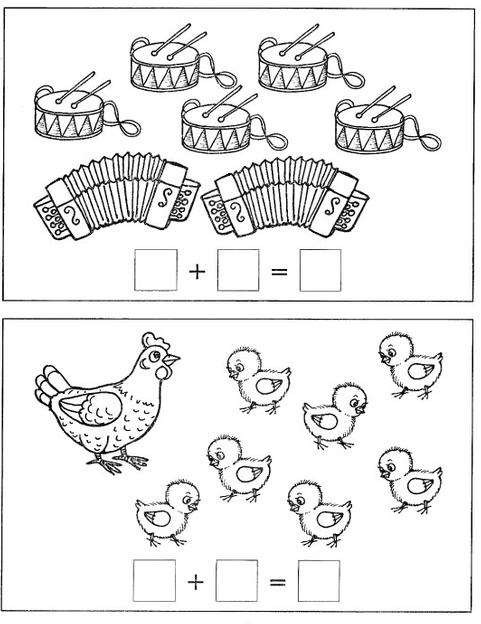 Раскрась в соответствии со знаками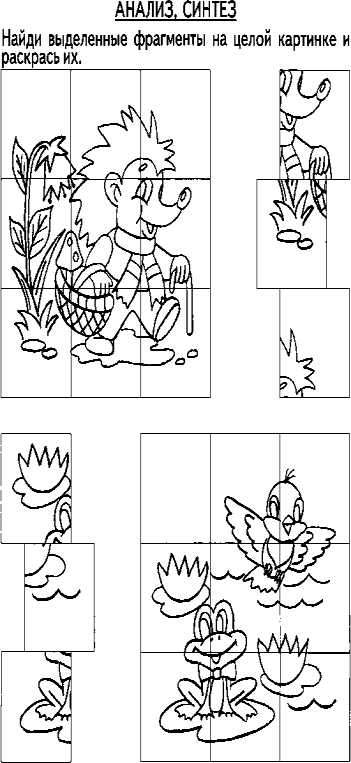 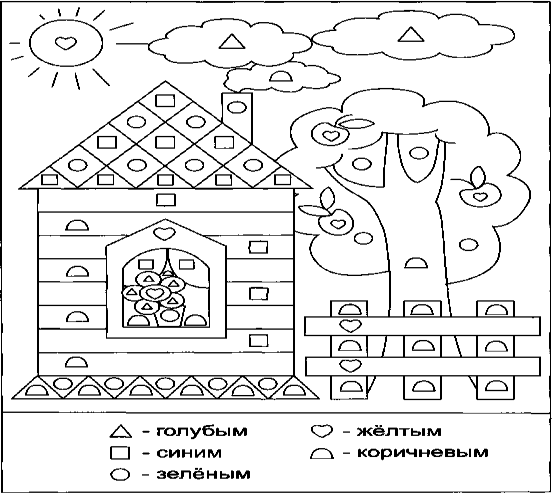 Закрепление арифметического действия «сложение».Знакомство с арифметическим действием «вычитание», знаком «-».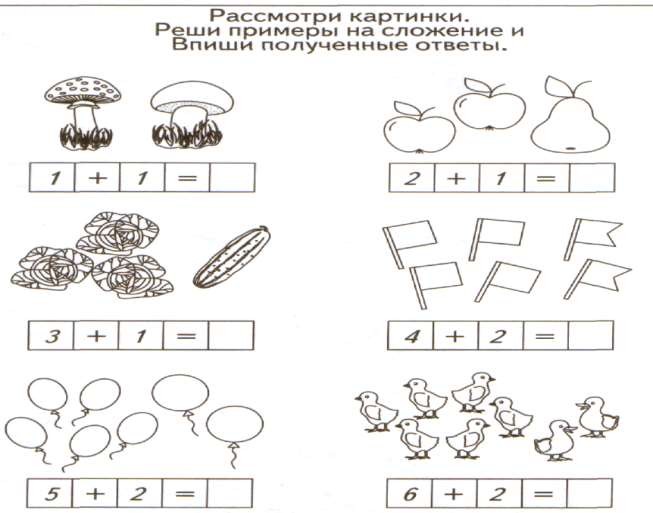 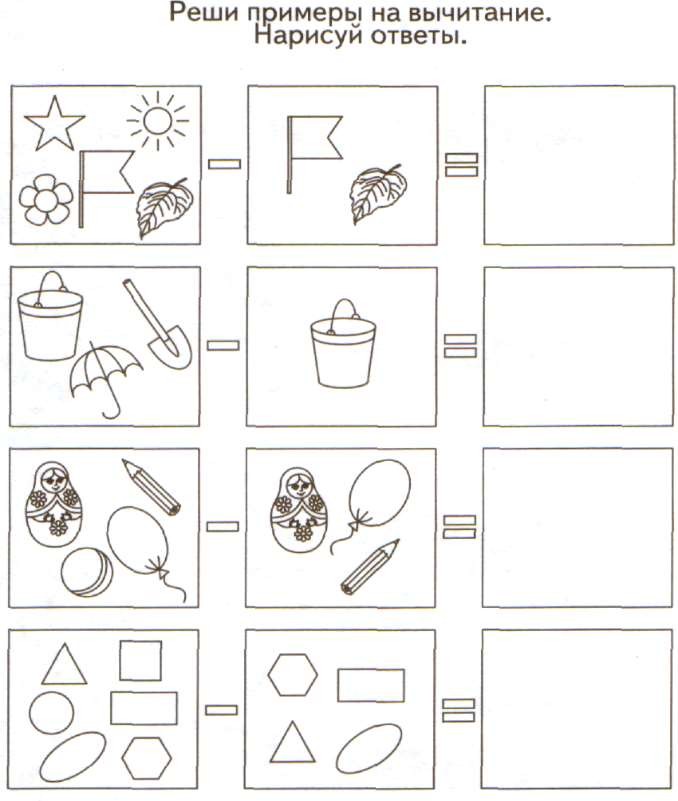 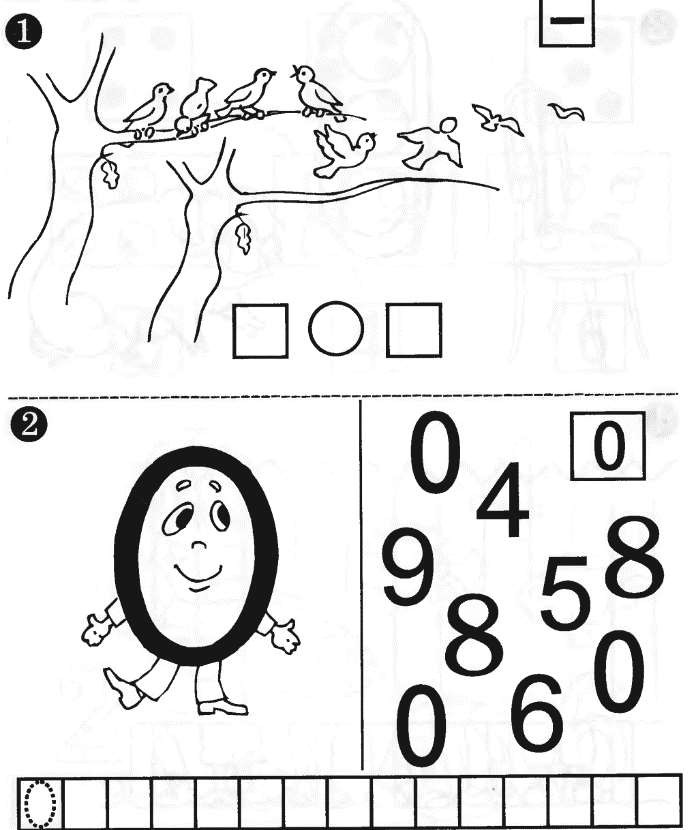 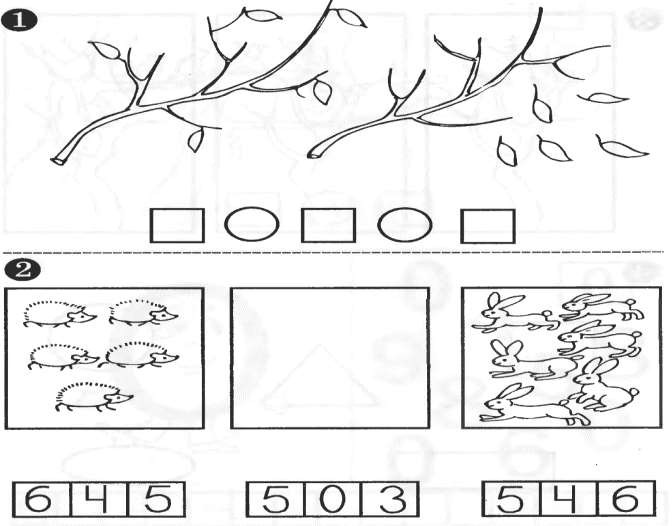 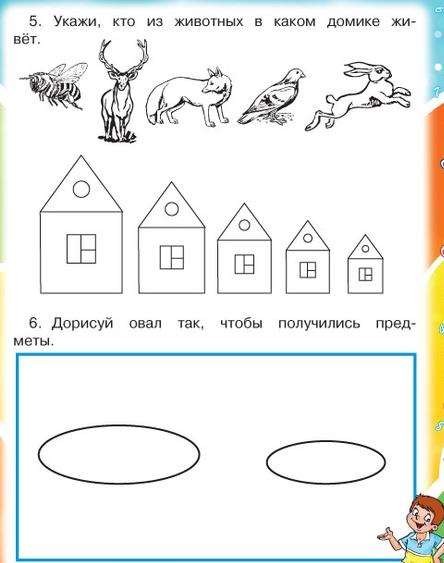 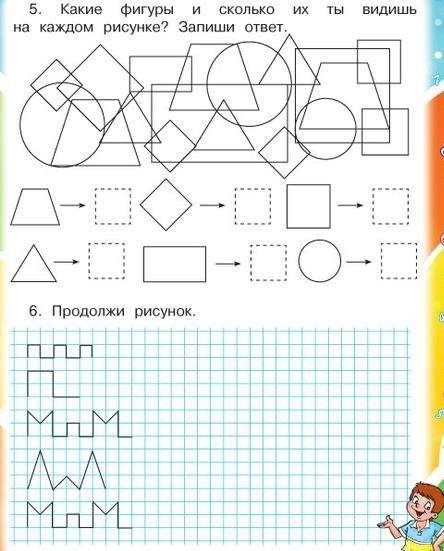 